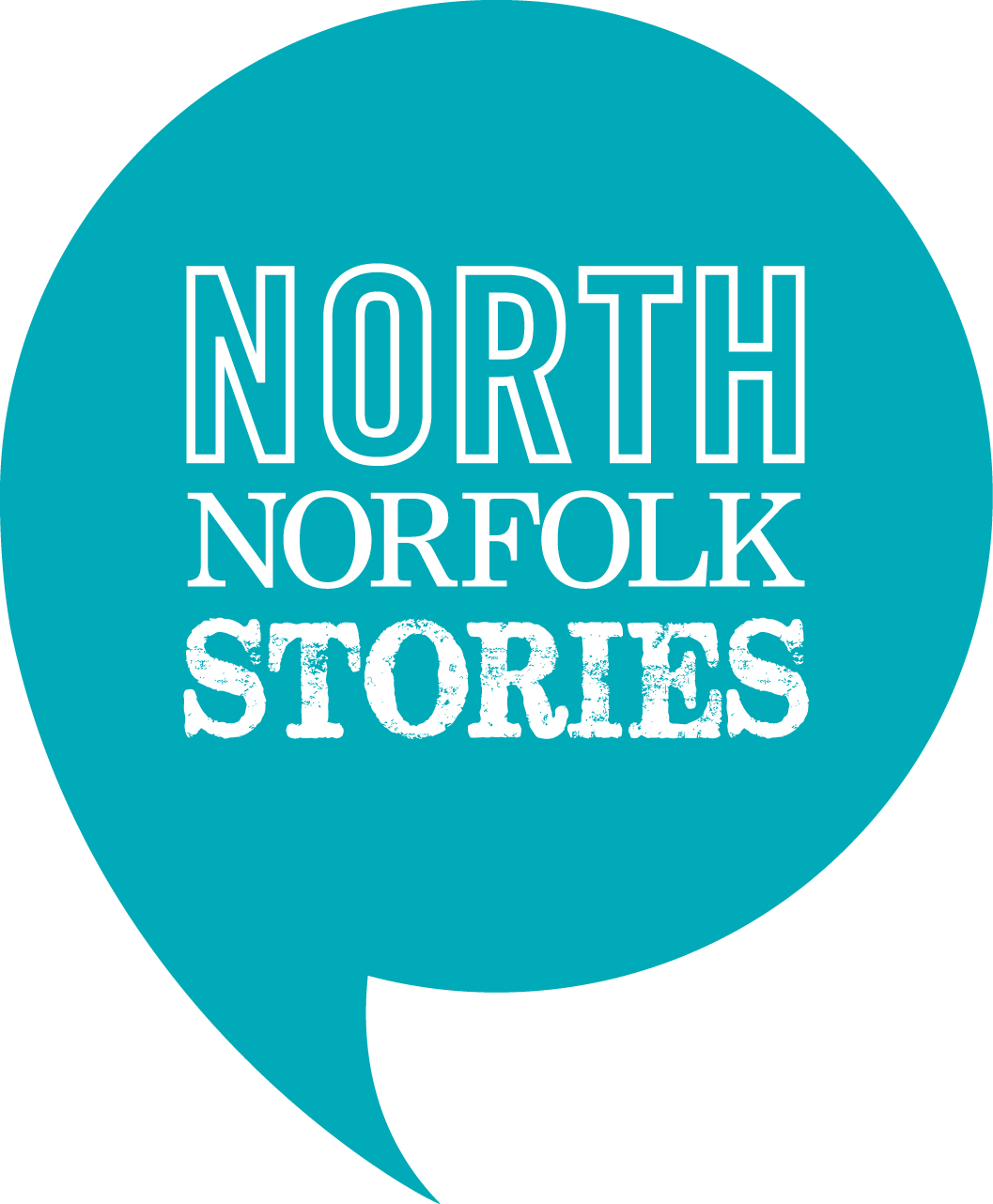 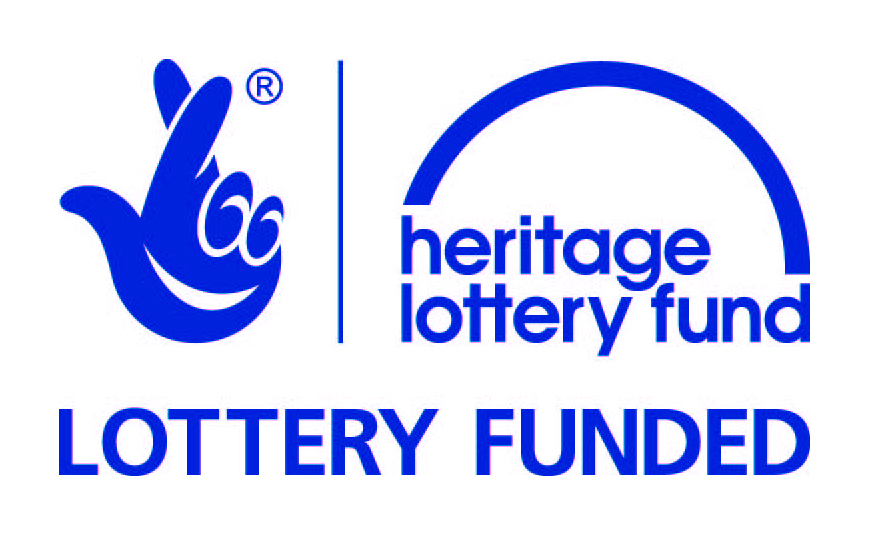 North Norfolk Stories Training WeekendRNLI Henry Blogg MuseumThe Rocket House, The Gangway, Cromer, Norfolk, NR27 9ETNB: Participants are welcome to come to as many sessions as they would like.Saturday 11th April 20159.45	Arrival and Introductions (with refreshments)10.00	Christina Lister: PR and Marketing12.00    Lunch (Please provide your own. The Rocket House Café at Henry Blogg Museum willopen if participants wish to buy lunch.)12.30	Katrina Siliprandi: Volunteer Management14.30	Tea and coffee14.45	Hannah Jackson: Event Management16.45	CloseSunday 12th April 20159.45	Arrival (with refreshments) 10.00	Vanessa Trevelyan: Income Generation / Fundraising12.00    Lunch (Please provide your own. The Rocket House Café at Henry Blogg Museum will be open if participants wish to buy lunch.)12.30	Helen Johnson: Customer Service14.30	Tea and coffee14.45    Katrina Siliprandi: Mentoring (session will be about how to undertake peer-to-peer mentoring, and how to give constructive criticism)16.45	Close/feedback